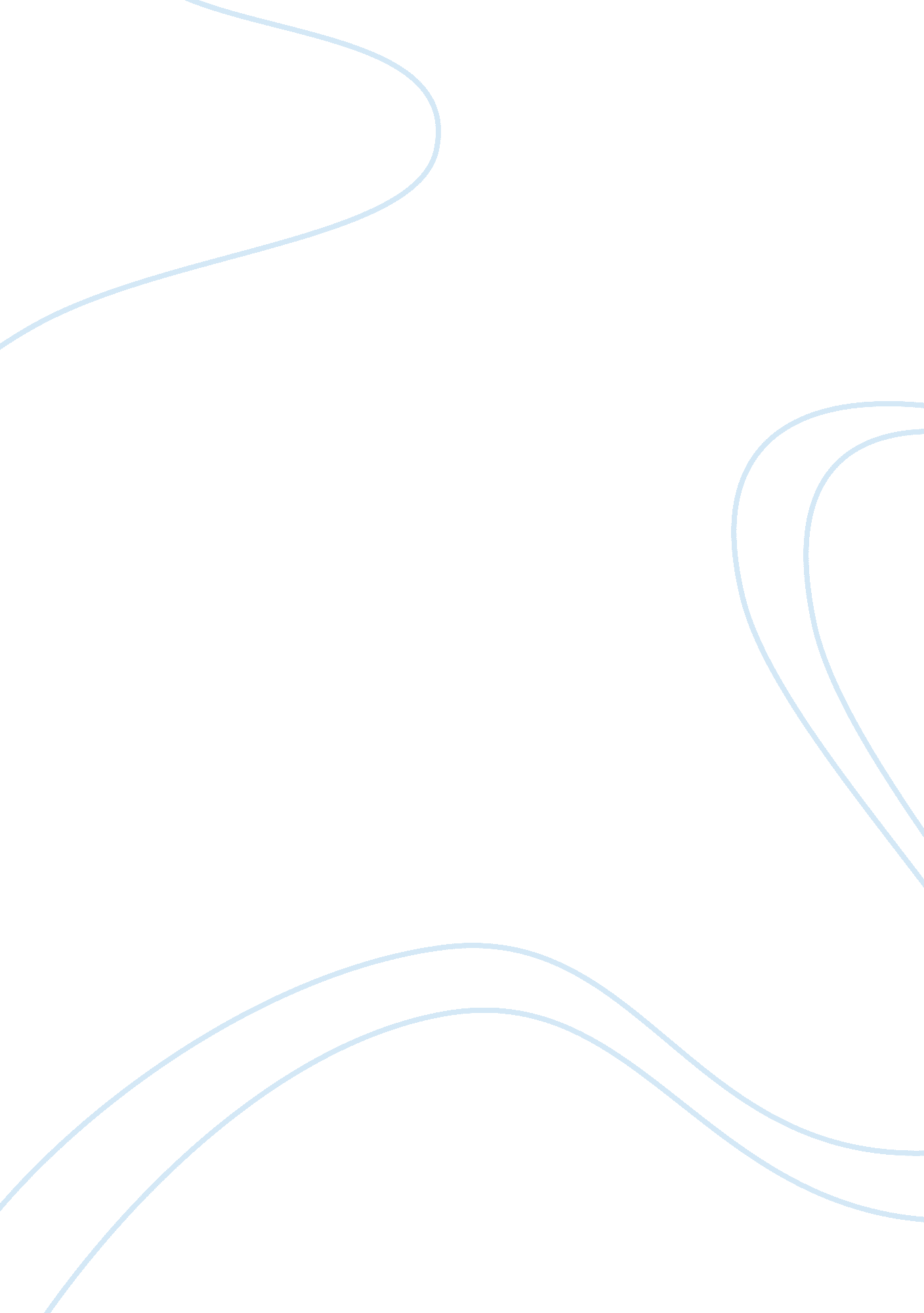 Steve jobs’ personality led to his successPsychology, Personality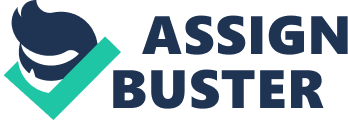 Steve Jobs was one of the founders of one of the most commontechnology-based companies today: Apple. With the advancement of computers, the Macintosh computer by Apple arose. More and more advancements in technology led to a series of computers, tablets, phones, and mp3 players made by Apple to become popular. Apple’s advancements in technology made it, in my opinion, one of the most favorable companies when it comes to technology. Jobs success can be attributed to his perseverance, intuition, andpersonalitytraits. It wasn’t easy for Jobs. Though a big part of the launch of Macintosh computer, he was let go from Apple due to power struggles. However, twelve years later, Jobs returned to help the company from falling into bankruptcy. He was conscientious about his work. Even though Jobs had been let go, he saw this as an opportunity to return to the work he loved. In this time, Jobs founded Pixar, a successful movie studio that produced animated films. He had also created NeXT computer, which Apple eventually bought out and incorporated into their current systems. Jobs believed the only way to do great work were to do what you loved. Conscientiousness is just one of the big five traits Jobs portrayed. Jobs clearly had to be very open to experience in hiscareer. If Jobs had not been intellectual and imaginative his work might not exist. Had he not thought and pursued his ideas, Apple would not have asked Jobs to return to save the company. They knew he was smart enough to handle the job. Jobs also had to be open-minded to new ideas to help with the advancement of Apple. Their technology was ahead of other companies and is what led to its success, to do this, companies have to be proactive and open to new ideas. Jobs displayed much emotional stability throughout his career. I think you have to have emotional stability to be able to handle such a big company with all the challenges. Jobs stressed always “ being yourself. ” He would walk around with dirty feet and would even do odd things around the office to relievestress. It seemed as Jobs battled with cancer, he rarely slowed down. He used this disease to drive him to pursue hisdreamsand focus on his efforts. Though Jobs’ wasn’t the most philanthropic man, he still offered a personality of extroversion and agreeableness. I feel his lust to do what he loved, made him amicable. 